July 11th, 2021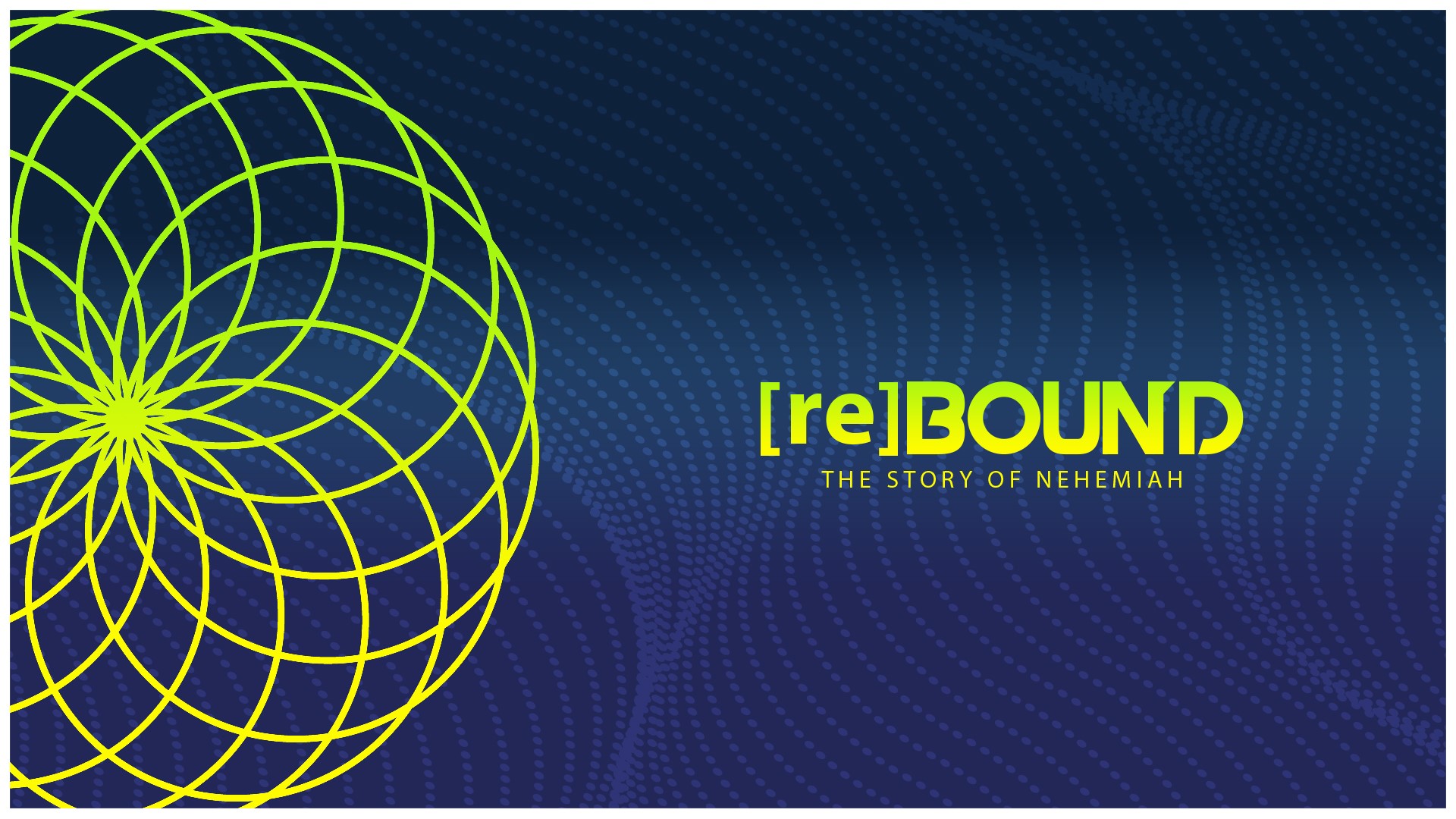 Week 6: Praise Humbly“Ezra praised the Lord, the Great God; and all the people lifted their hands and responded, ‘Amen! Amen!’ Then they bowed down and worshiped the Lord with their faces to the ground.” Nehemiah 8:6 (NIV)A                   of Praise “And all the people came together as one in the square before the Water Gate.” Nehemiah 8:1a (NIV)A place of _____________________ A place of ___________________A place of regular _______________An _______________ of Praise“All the people listened attentively to the Book of the Law.” Nehemiah 8:3c (NIV)Ezra in a place of ________“…stood on a high wooden platform built for the occasion.” Nehemiah 8:4a (NIV)Surrounded by ________ of God“Beside him on his right stood Mattithiah, Shema, Anaiah, Uriah, Hilkiah and Maaseiah; and on his left were Pedaiah, Mishael, Malkijah, Hashum, Hashbaddanah, Zechariah and Meshullam.” Nehemiah 8:4b-c (NIV)A ______________ of Praise“Ezra opened the book. All the people could see him because he was standing above them; and as he opened it, the people all stood up. Ezra praised the Lord, the great God; and all the people lifted their hands and responded, ‘Amen! Amen!’ Then they bowed down and worshiped the Lord with their faces to the ground.”                     Nehemiah 8:5-6 (NIV)_______ up“All the people stood up…”We need to get back to God’s teaching, rather than stand for cultural pleasing._________ up“All the people lifted their hands…”_________ up“…and responded, ‘Amen! Amen!’”“These are the words of the Amen, the Faithful and True Witness, the Ruler of God’s creation.”                          Revelation 3:14b (NIV)Face _________“…worshiped the Lord with their faces to the ground.” _______ all around“This day is holy to our Lord. Do not grieve, for the joy of the Lord is your strength.” Nehemiah 8:10b (NIV)A proper posture of ________ can:                       us from traps“But I prayed, ‘Now strengthen my hands.’”        Nehemiah 6:9b (NIV)“But the Lord is faithful, and He will strengthen you and protect you from the evil one.” 2 Thessalonians 3:3 (NIV)                   fear into our enemy“When all our enemies heard about this, all the surrounding nations were afraid and lost their self-confidence, because they realized that this work had been done with the help of our God.” Nehemiah 6:16 (NIV)“And having disarmed the powers and authorities, He made a public spectacle of them, triumphing over them by the cross.” Colossians 2:15 (NIV)Drive out fear in ________________“From the days of Joshua son of Nun until that day, the Israelites had not celebrated it like this. And their joy was very great.” Nehemiah 8:17b (NIV)“There is no fear in love. But perfect love drives out fear, because fear has to do with punishments. The one who fears is not made perfect in love.” 1 John 4:18 How about you?Do you have a “Water Gate” spot?Are you intentional about who surrounds you?What posture of praise do you need to work on the most? To begin a relationship with Jesus…Text: I Choose Jesus to 88202Next Sunday:  Plead Sincerely (Nehemiah 9:1-37)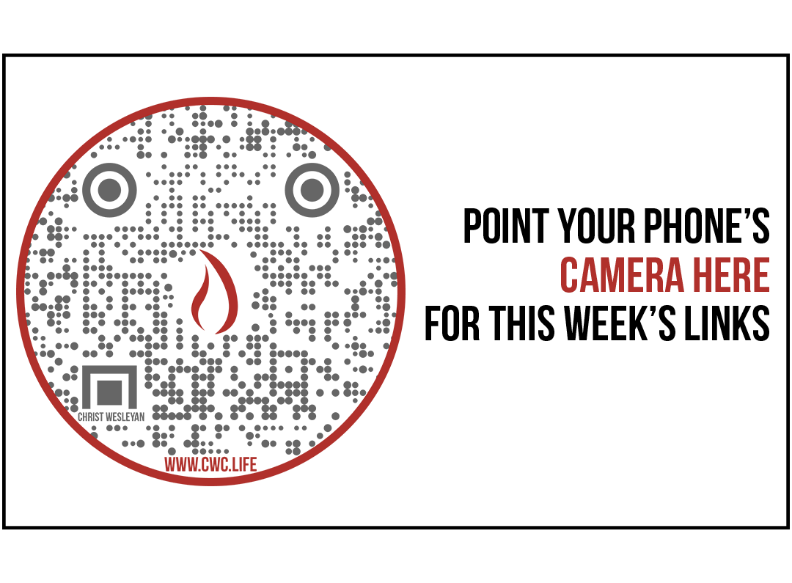 